PRUEBA DE Inglés “Animals – Can/Can´t”Match the animals with its name. (Une los animales con su nombre). 2 points each. 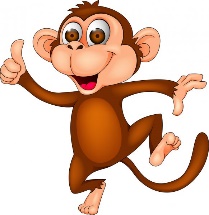 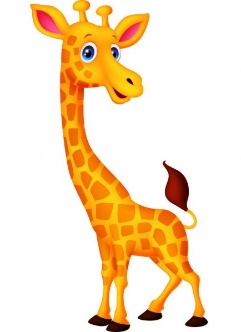 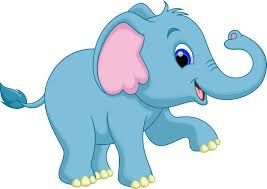 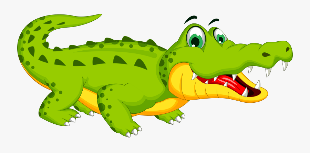 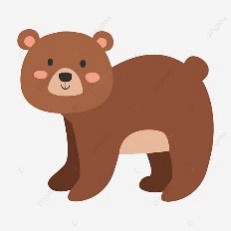 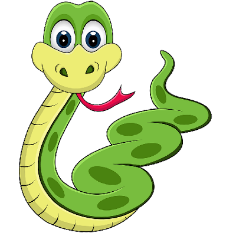 Choose the correct animal to the description. (Elige el animal correcto para la descripción). 2 points each. 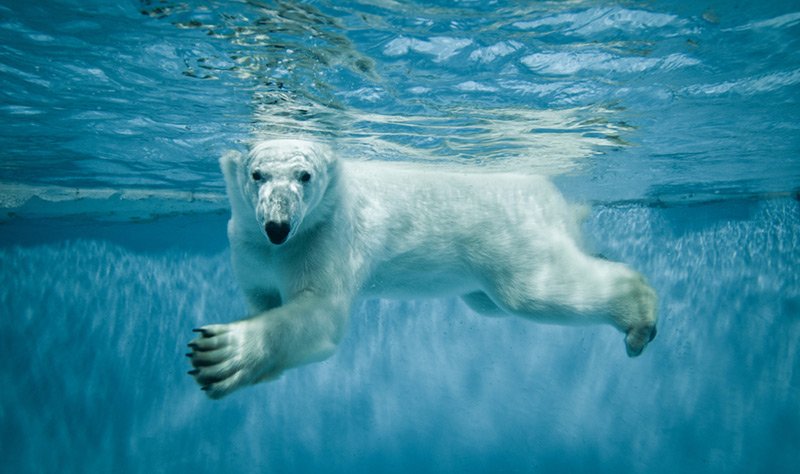 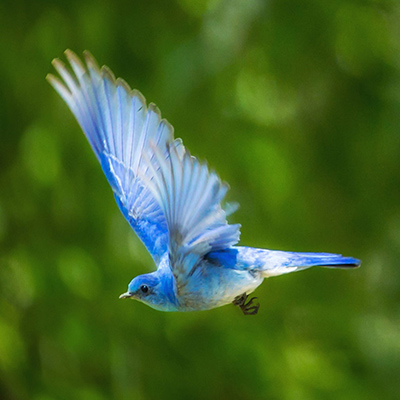 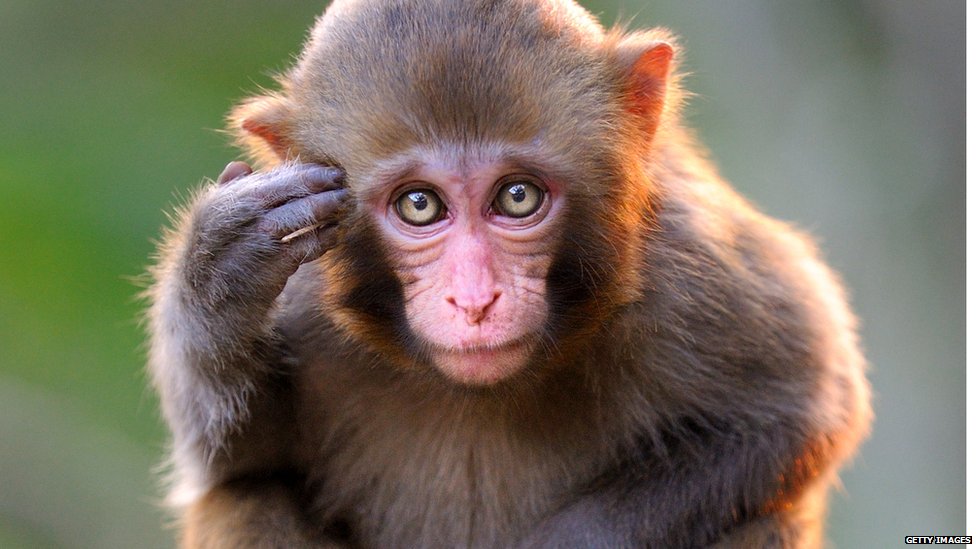 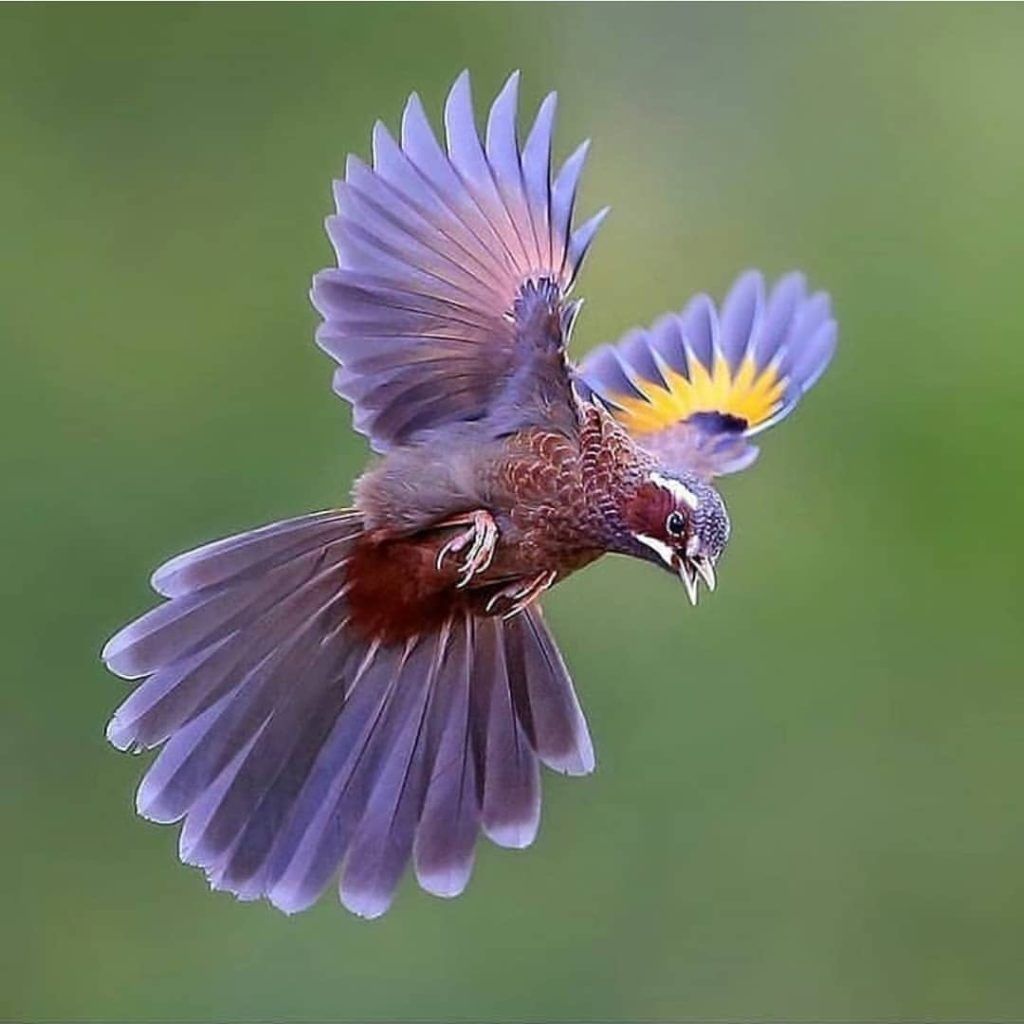 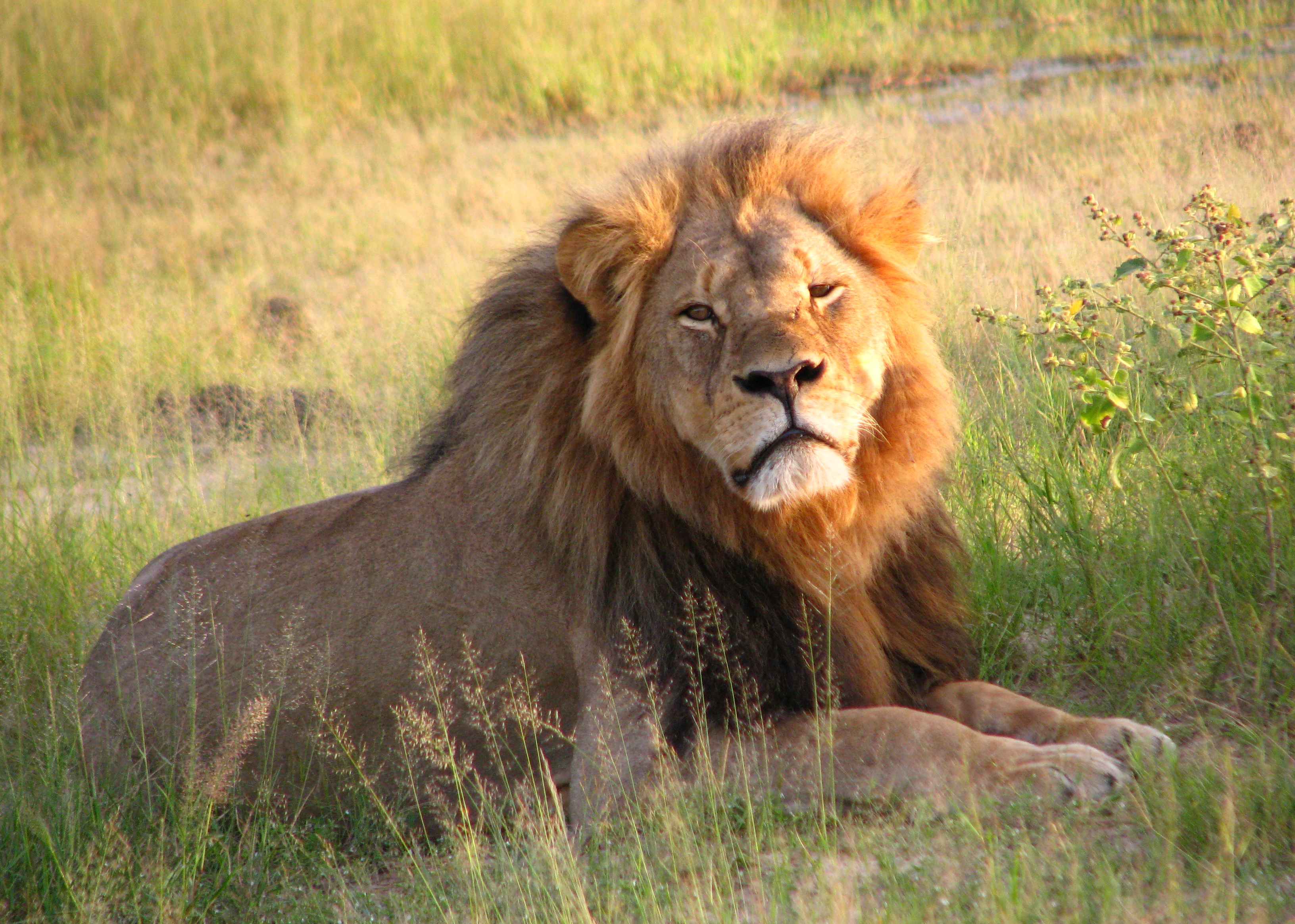 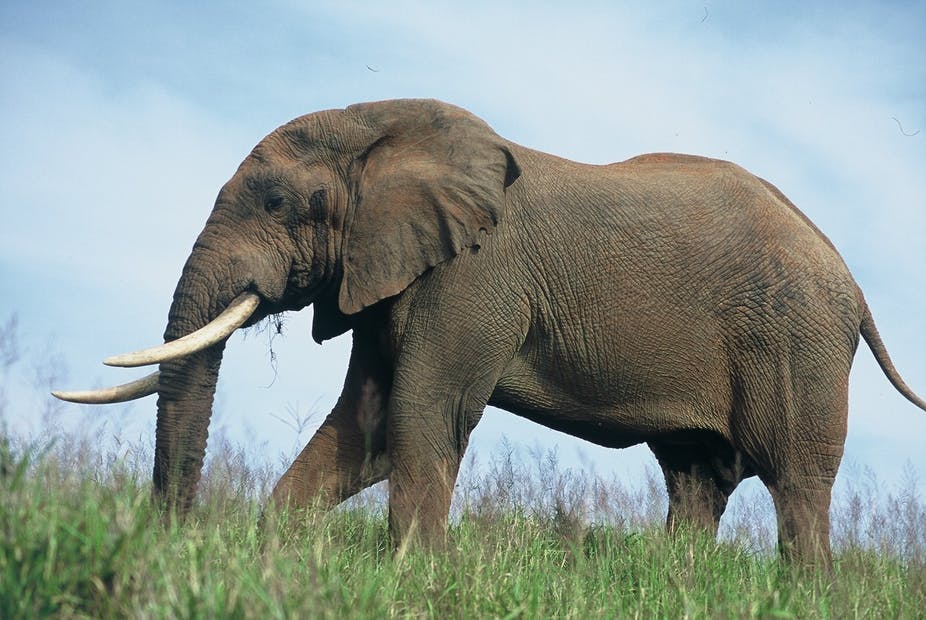 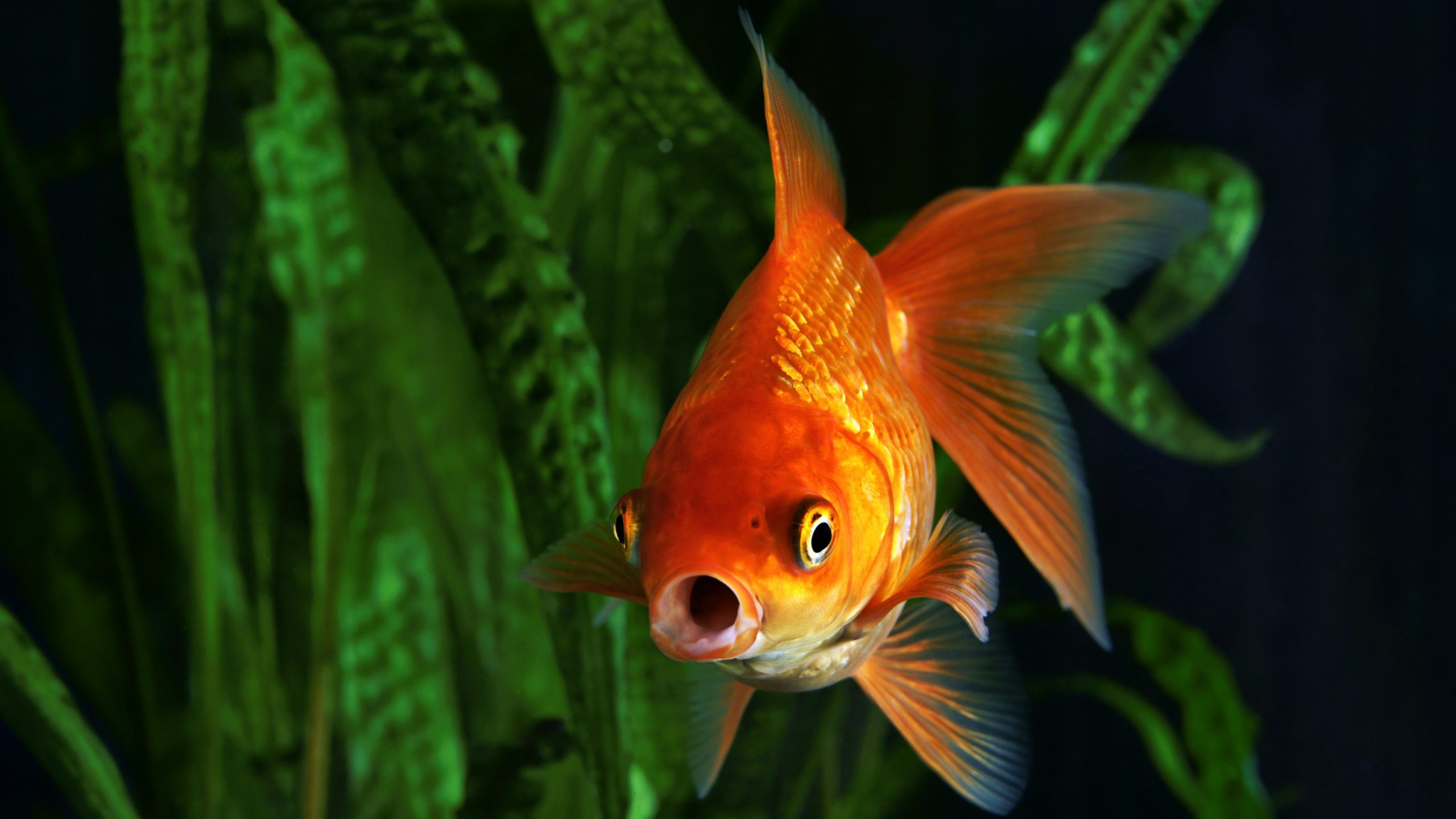 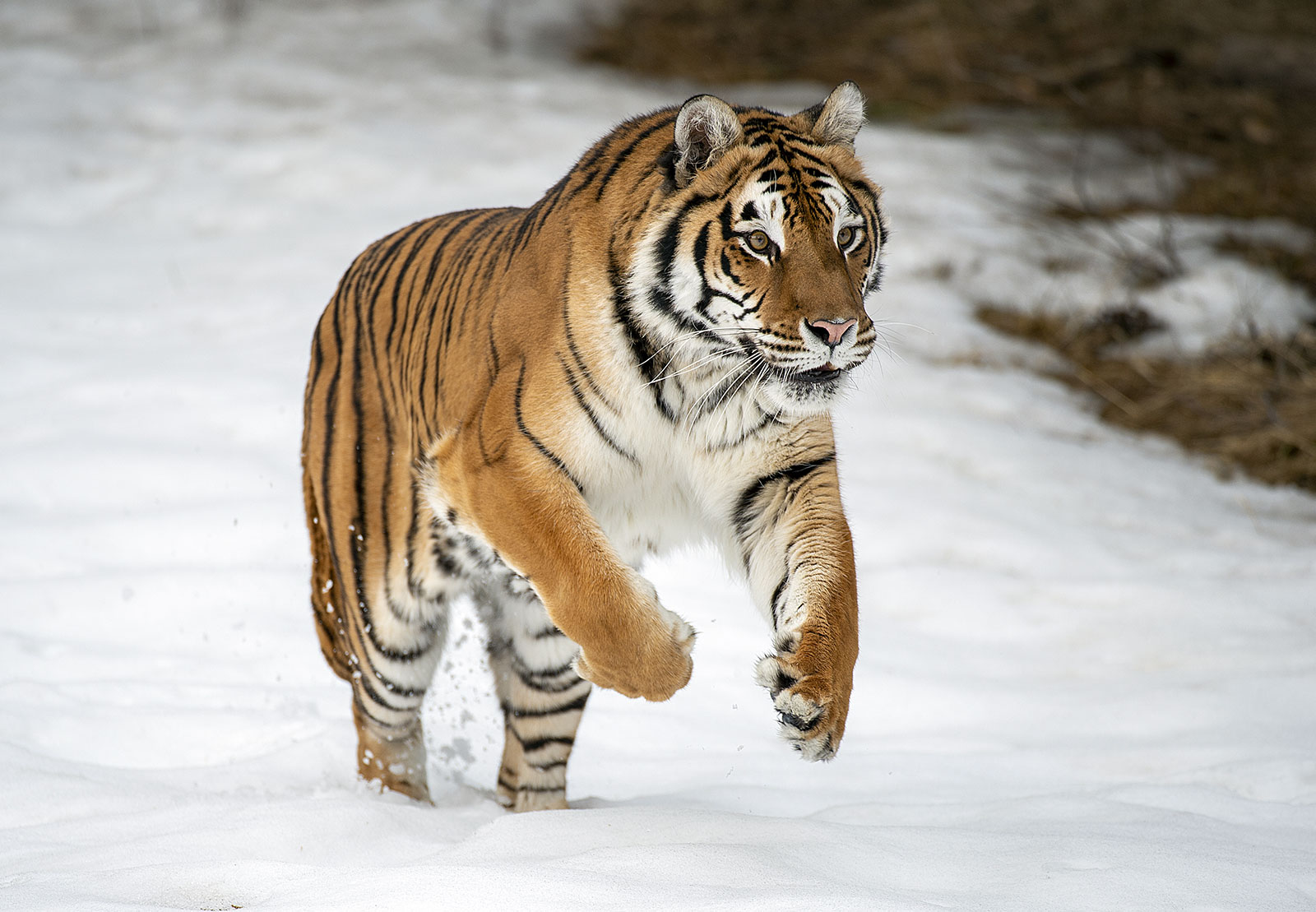 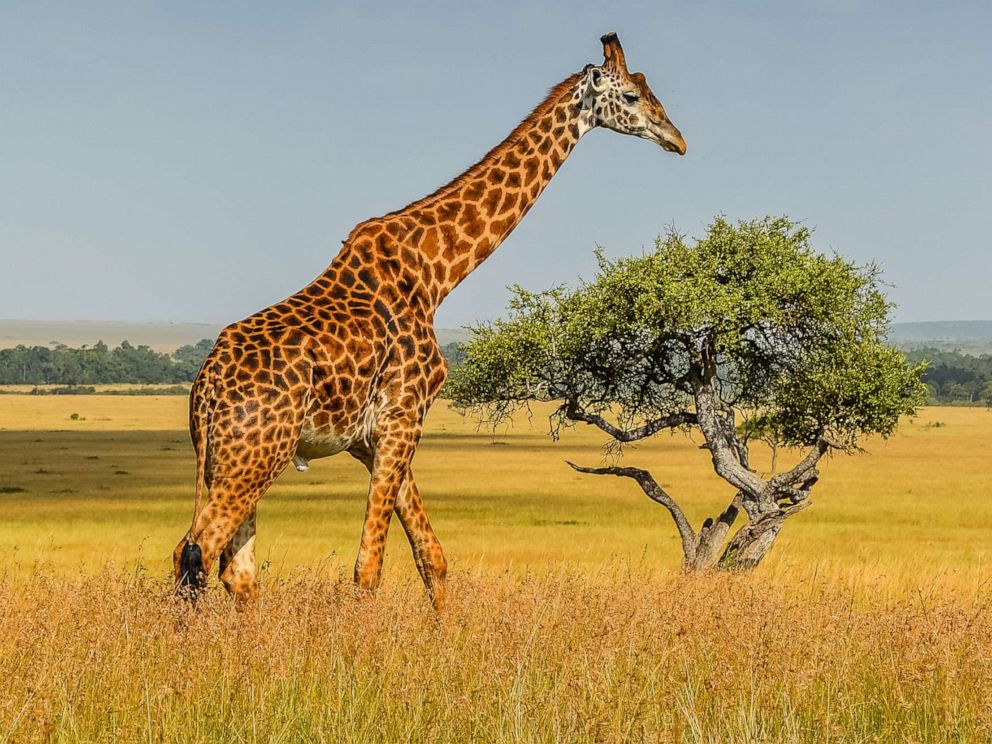 Circule the correct answer. (Encierra la respuesta correcta). 2 points each.                           Can an elephant run?                          Yes, it can / No, it can’t                                           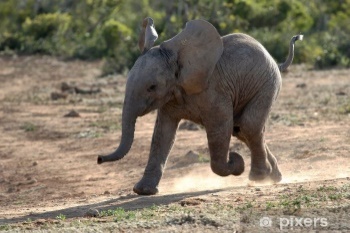                        Can a lion jump?                                 Yes, it can / No, it can’t 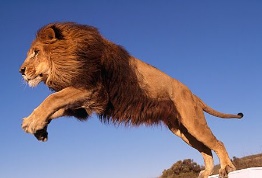                           Can a zebra fly?                                  Yes, it can/ No, it can’t 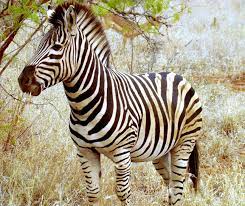                Can a tiger climb trees?                      Yes, it can/ No, it can’t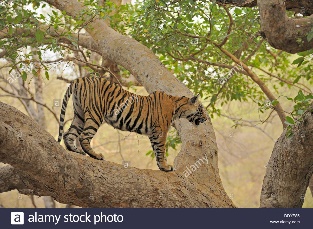                         Can a bird swim?                                Yes, it can/ No, it can’t 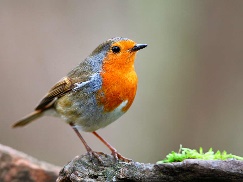 Write can or can’t. (Escribe can o can’t). 2 points each. 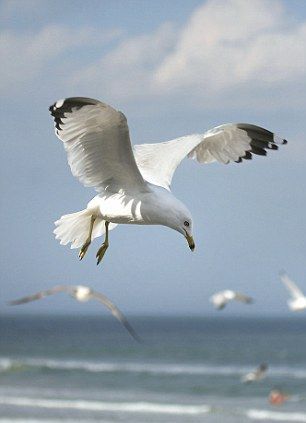 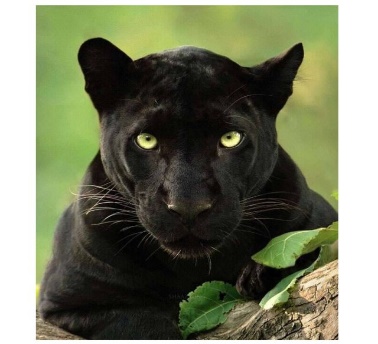 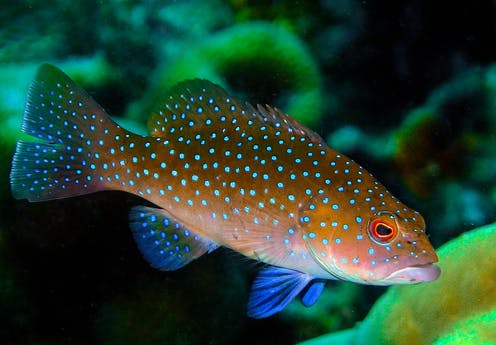 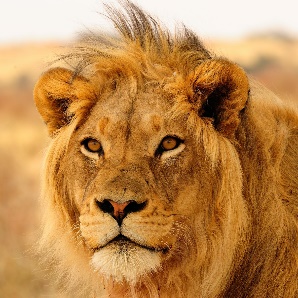  It ___________ climb.           It   ____________ run.     It _____________ swim.      It_______________ fly. Draw the animals and write its name. (Dibuja los animales y escribe su nombre). 2 points each.         A penguin.       A snake.        A monkey.Curso: 2° básico.Fecha: 13 de abril.Calificación:Puntaje Ideal: 48 puntos. Puntaje Obtenido:Tabla de especificaciónTabla de especificaciónTabla de especificaciónEje temáticoHabilidad Indicadores de evaluaciónÍtemLecturaLeen oraciones simples.Identifican vocabulario sobre animales. Leen y comprenden descripción de animales.1, 2, 3, EscrituraCopian palabras de vocabulario. Completan frases con apoyo visual y de palabras. Copian frases de acuerdo a un modelo.4 y 5Instrucciones:Escriba su nombre en el casillero indicado.Esta prueba es una evaluación sumativa y debe ser enviada en la fecha correspondiente.Será presentada y explicada a los estudiantes el día 13 de abril.Se les dará 3 días de dicha presentación para enviarla al profesor, es decir; el día 16 de abril hasta las 17:00 horas al correo: cami.profesoradeingles@gmail.comEsta prueba está programada para que sea realizada en 90 minutos.